GEOGRAFIAKlasa 7-8												07.05.2020Temat – Energetyka PolskiEnergetyka – to dział przemysłu zajmujący się produkcją energii, dzięki której mamy prąd w domu, ciepłą wodę, światło.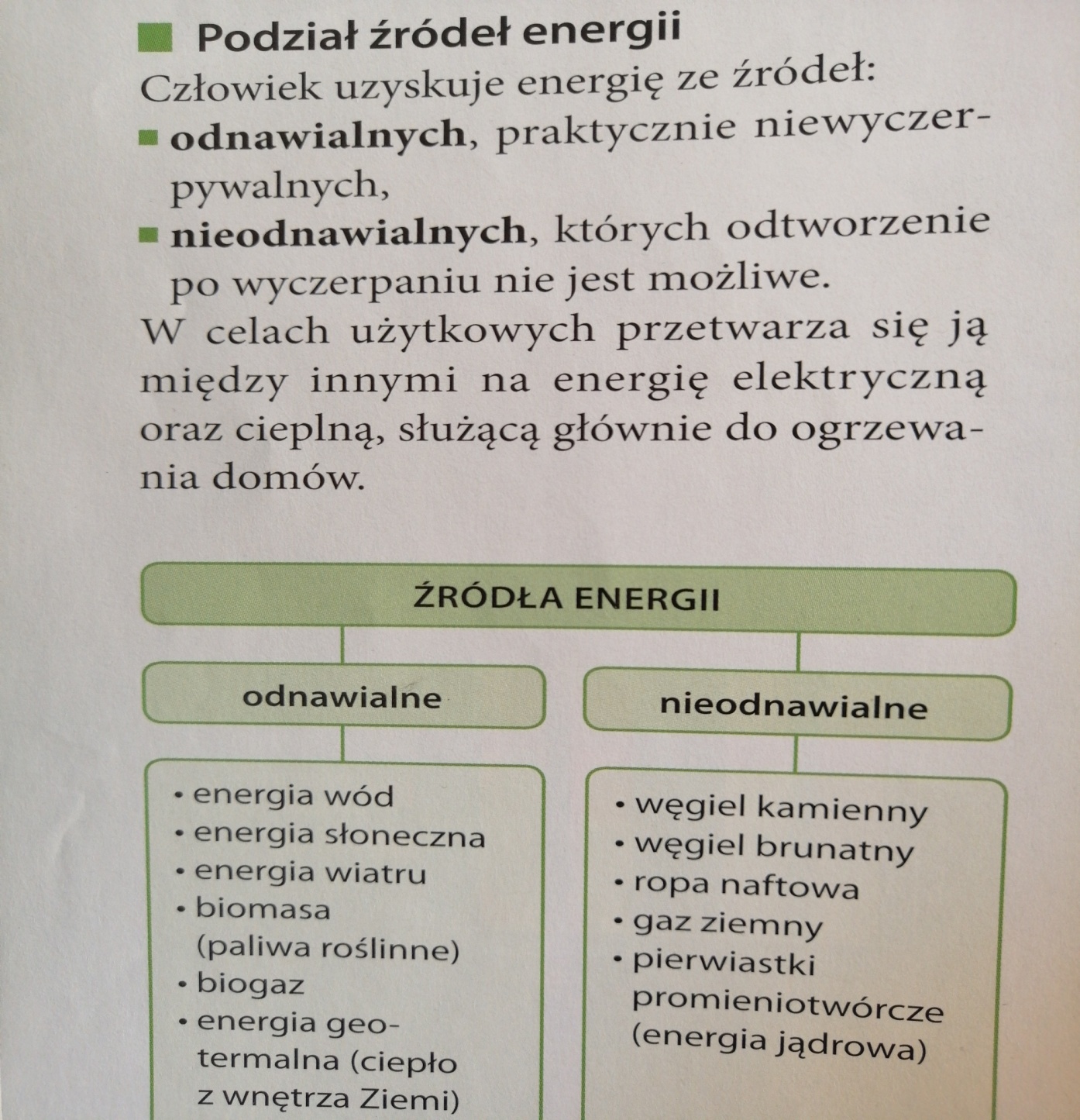 Podział elektrowni:a/ cieplne, opalane są węglem kamiennym, brunatnym, gazem ziemnym, olejem opałowymb/ elektrownie wodne /hydroelektrownie/c/ elektrownie wiatrowed/ elektrownie jądrowe /atomowe/ - w Polsce nie mamy takiej elektrowniPozyskujemy  także energię z promieniowania słonecznego /solary na dachach/, z wnętrza ziemi /energia geotermalna/ oraz biomasy /wióry, trociny, słoma/